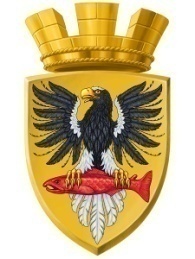                           Р О С С И Й С К А Я   Ф Е Д Е Р А Ц И ЯКАМЧАТСКИЙ КРАЙП О С Т А Н О В Л Е Н И ЕАДМИНИСТРАЦИИ ЕЛИЗОВСКОГО ГОРОДСКОГО ПОСЕЛЕНИЯот 29.07. 2015					        № 525-п       г. Елизово	Руководствуясь п.2 ст. 3.3 Федерального закона от 25.10.2001 N 137-ФЗ "О введении в действие Земельного кодекса Российской Федерации", ст. 11.10  Земельного кодекса РФ, Федеральным законом от 06.10.2003 N 131-ФЗ "Об общих принципах организации местного самоуправления в Российской Федерации", Постановлением Правительства Российской Федерации от 19.11.2014 № 1221 «Об утверждении Правил присвоения, изменения и аннулирования адресов», Уставом Елизовского городского поселения, Постановлением администрации Елизовского городского поселения от 02.06.2015 №392-п "Об утверждении градостроительной документации по планировке и межеванию территории для инженерно-технического обеспечения по ул. Морская - ул. Старикова в г. Елизово, Постановлением главы Администрации Елизовского района от 27.06.1994 №795, принимая во внимание заявление ООО "Петропавловская кадастровая служба"ПОСТАНОВЛЯЮ1. Утвердить прилагаемую схему расположения земельного участка на кадастровом плане территории формируемого из земель государственной собственности в кадастровом квартале 41:05:0101003: площадь земельного участка - 1110 кв. м; территориальная зона - зона застройки индивидуальными жилыми домами (Ж1);разрешенное использование - Индивидуальные жилые дома;категория земель - земли населенных пунктов. 2. Присвоить адрес формируемому земельному участку.2.1. Адрес земельного участка считать: Россия, Камчатский край, Елизовский муниципальный район, Елизовское городское поселение, Елизово г., Пихтовая ул., 2. 3. Дождеву А.Л. обеспечить в отношении вышеназванного земельного участка выполнение кадастровых работ, постановку на государственный кадастровый учет.4. Данное решение об утверждение схемы расположения земельного участка на кадастровом плане территории действительно в течение 2 лет со дня его принятия.5. Управлению делами администрации Елизовского городского поселения (Т.С. Назаренко) разместить настоящее постановление на сайте администрации в сети Интернет.6. Контроль за исполнением настоящего постановления возложить на Руководителя Управления архитектуры и градостроительства администрации Елизовского городского поселения О.Ю.Мороз.Главаадминистрации Елизовскогогородского поселения                                                                                                Л.Н. ШеметоваОб утверждении схемы расположения земельного участка на кадастровом плане территории, о присвоении адреса формируемому земельному участку